Tisková zprávaZdenko Ružbacký je novým Managing Directorem Českého národního paneluNovým Managing Directorem Českého národního panelu, vystupujícího mezinárodně pod značkou European National Panels, se od 1. června 2018 stává Zdenko Ružbacký. Svým vedením zastřeší online výzkumné panely v Česku, na Slovensku, v Polsku a v Maďarsku.Zdenko se v posledních letech věnuje oblasti výzkumu trhu, působil například ve společnostech TNS Slovakia nebo response:now, kde získal zkušenosti ve vedení vícenárodních projektů v oblastech marketingového výzkumu, IT i veřejného sektoru. Pracoval na projektech takových firem, jako jsou Deutsche Telekom, O2 nebo Toyota. Zdenko má magisterský titul z University of Sussex ve Velké Británii, obor Innovation and Project Management. Ve volném čase sportuje, má rád badminton a lezení na lezecké stěně. Rád čte a sleduje vše, co nějak souvisí s kosmologií, fyzikou a obecně vědou.Zdenko na pozici Managing Director střídá Rudolfa Dymáka, který úspěšně vedl Český národní panel čtyři roky. 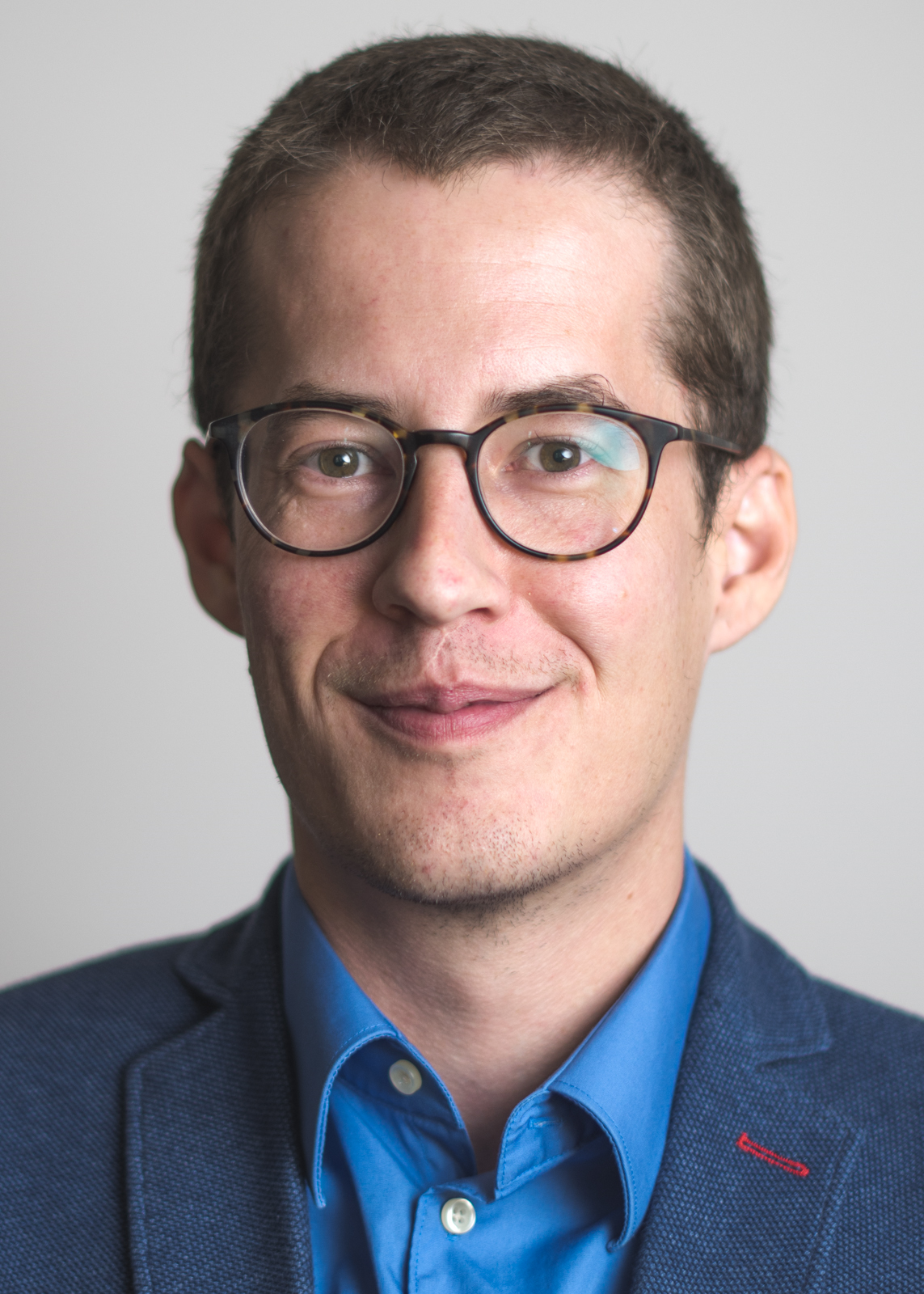 Zdenko RužbackýChlumčanského 497/5
180 00  Praha 8, Česká republika
GSM: +420 725 251 701 e-mail:  ruzbacky@nationalpanel.eu

Doplňující informace:Český národní panel (www.ceskynarodnipanel.cz), resp. European National Panels, je projekt výzkumných agentur STEM/MARK, NMS Market Research a Nielsen Admosphere, které společně vytvořily jeden z největších výzkumných panelů v Česku, na Slovensku a Polsku. Slouží pro kvalitní a rychlé on-line sběry dat o internetové populaci České republiky. Disponuje početnou skupinou 50 000 respondentů v České republice, 25 000 respondentů na Slovensku, 17 000 v Polsku a přes 9 000 v Maďarsku.